УКРАЇНАОДЕСЬКА ОБЛАСТЬПОДІЛЬСЬКА РАЙОННА ДЕРЖАВНА АДМІНІСТРАЦІЯ   РОЗПОРЯДЖЕННЯ 07.12.2020                          м.Подільськ                              № 173/20Про внесення змін до розпорядження голови Подільської районної державної адміністрації від 19 січня 2017 року №19/17« Про експертну комісію з питань роботи із службовою інформацією та проведення експертизи цінності документів»	Відповідно до ст.6,13,39 Закону України «Про місцеві державні адміністрації», у зв’язку з кадровими змінами в Подільській районній державній адміністрації :Викласти додаток 2 до розпорядження голови Подільської районної державної адміністрації Одеської області від 19 січня 2017 року №19/17 «Про експертну комісію з питань роботи із службовою інформацією та проведення експертизи цінності документів» у новій редакції (додається).Контроль за виконанням розпорядження залишаю за собою.Голова                      			                Михайло ЛАЗАРЕНКОДодаток2 до розпорядження голови районної   державної адміністрації 19.01.2017 №19/17( у редакції розпорядження голови районної державної адміністрації	            07.12.2020 № 173 /20)СКЛАДекспертної комісії з питань роботи із службовою інформацією та проведення експертизи цінності документів Подільської районної державної адміністраціїКерівник апарату                                             Ольга МАТВЄЄВАЗаступник голови районної державної адміністрації, голова комісіїАнтонова Людмила ЮхимівнаКерівник апарату районної державної адміністрації, заступник головиМатвєєва Ольга ВолодимирівнаНачальник архівного відділу, секретар комісії Войтенко Ольга МиколаївнаЧлени комісії:Члени комісії:Провідний спеціаліст з питань мобілізаційної роботи апаратуСтанішевський Анатолій ЛеонідовичЗавідувач сектору організаційно-контрольної роботи, діловодства та звернення громадян апаратуБолсун Людмила ГеоргіївнаГоловний спеціаліст – юрисконсульт апаратуБензар Ольга ВікторівнаСпеціаліст з питань запобігання та виявлення корупції Власов Олег ВолодимировичГоловний спеціаліст з питань управління персоналом апаратуКапріця Ірина ВалеріївнаГоловний спеціаліст з питань цивільного захисту, оборонної роботи та взаємодії з правоохоронними органами Іванов Сергій Валентинович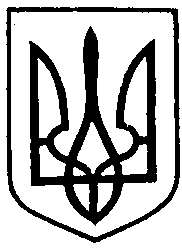 